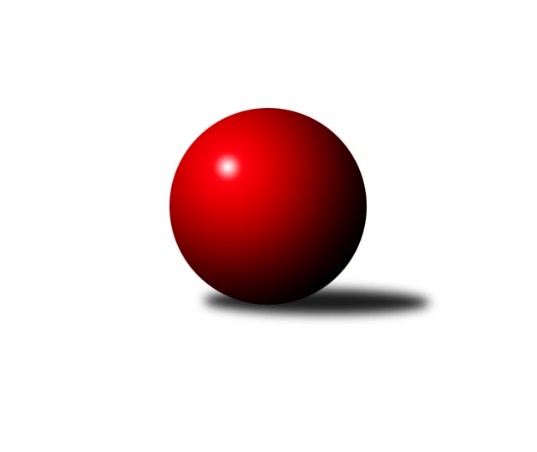 Č.11Ročník 2021/2022	15.8.2024 Přebor Domažlicka 2021/2022Statistika 11. kolaTabulka družstev:		družstvo	záp	výh	rem	proh	skore	sety	průměr	body	plné	dorážka	chyby	1.	Holýšov D	10	8	0	2	50.0 : 30.0 	(68.0 : 52.0)	2382	16	1692	689	61	2.	Díly B	9	7	0	2	46.0 : 26.0 	(66.0 : 42.0)	2377	14	1683	694	62	3.	Kdyně C	10	6	2	2	49.0 : 31.0 	(69.0 : 51.0)	2303	14	1618	685	45.5	4.	Zahořany B	10	4	2	4	38.0 : 42.0 	(52.0 : 68.0)	2297	10	1667	630	71.6	5.	Holýšov C	9	3	1	5	30.0 : 42.0 	(52.0 : 56.0)	2105	7	1526	579	70.2	6.	Újezd B	9	0	3	6	27.0 : 45.0 	(43.5 : 64.5)	2265	3	1622	644	68.3	7.	Újezd C	9	1	0	8	24.0 : 48.0 	(45.5 : 62.5)	2272	2	1630	642	71.6Tabulka doma:		družstvo	záp	výh	rem	proh	skore	sety	průměr	body	maximum	minimum	1.	Kdyně C	6	5	1	0	36.0 : 12.0 	(48.0 : 24.0)	2367	11	2476	1990	2.	Holýšov D	5	5	0	0	32.0 : 8.0 	(40.5 : 19.5)	2447	10	2537	2353	3.	Díly B	4	4	0	0	25.0 : 7.0 	(32.0 : 16.0)	2439	8	2511	2366	4.	Zahořany B	5	3	1	1	26.0 : 14.0 	(30.0 : 30.0)	2372	7	2472	2288	5.	Holýšov C	4	3	0	1	21.0 : 11.0 	(34.5 : 13.5)	2322	6	2343	2304	6.	Újezd B	4	0	2	2	13.0 : 19.0 	(21.5 : 26.5)	2287	2	2378	2203	7.	Újezd C	5	1	0	4	16.0 : 24.0 	(28.0 : 32.0)	2339	2	2392	2302Tabulka venku:		družstvo	záp	výh	rem	proh	skore	sety	průměr	body	maximum	minimum	1.	Díly B	5	3	0	2	21.0 : 19.0 	(34.0 : 26.0)	2361	6	2524	2222	2.	Holýšov D	5	3	0	2	18.0 : 22.0 	(27.5 : 32.5)	2380	6	2438	2315	3.	Kdyně C	4	1	1	2	13.0 : 19.0 	(21.0 : 27.0)	2282	3	2410	2108	4.	Zahořany B	5	1	1	3	12.0 : 28.0 	(22.0 : 38.0)	2278	3	2357	2205	5.	Újezd B	5	0	1	4	14.0 : 26.0 	(22.0 : 38.0)	2264	1	2415	2190	6.	Holýšov C	5	0	1	4	9.0 : 31.0 	(17.5 : 42.5)	2084	1	2281	1842	7.	Újezd C	4	0	0	4	8.0 : 24.0 	(17.5 : 30.5)	2250	0	2323	2128Tabulka podzimní části:		družstvo	záp	výh	rem	proh	skore	sety	průměr	body	doma	venku	1.	Holýšov D	6	5	0	1	32.0 : 16.0 	(41.0 : 31.0)	2390	10 	3 	0 	0 	2 	0 	1	2.	Kdyně C	6	4	1	1	30.0 : 18.0 	(37.0 : 35.0)	2376	9 	3 	1 	0 	1 	0 	1	3.	Díly B	6	4	0	2	28.0 : 20.0 	(43.0 : 29.0)	2340	8 	2 	0 	0 	2 	0 	2	4.	Holýšov C	6	3	0	3	25.0 : 23.0 	(43.5 : 28.5)	2148	6 	3 	0 	1 	0 	0 	2	5.	Zahořany B	6	2	1	3	20.0 : 28.0 	(30.0 : 42.0)	2283	5 	2 	0 	0 	0 	1 	3	6.	Újezd B	6	0	2	4	18.0 : 30.0 	(29.0 : 43.0)	2234	2 	0 	1 	2 	0 	1 	2	7.	Újezd C	6	1	0	5	15.0 : 33.0 	(28.5 : 43.5)	2250	2 	1 	0 	2 	0 	0 	3Tabulka jarní části:		družstvo	záp	výh	rem	proh	skore	sety	průměr	body	doma	venku	1.	Díly B	3	3	0	0	18.0 : 6.0 	(23.0 : 13.0)	2482	6 	2 	0 	0 	1 	0 	0 	2.	Holýšov D	4	3	0	1	18.0 : 14.0 	(27.0 : 21.0)	2415	6 	2 	0 	0 	1 	0 	1 	3.	Kdyně C	4	2	1	1	19.0 : 13.0 	(32.0 : 16.0)	2284	5 	2 	0 	0 	0 	1 	1 	4.	Zahořany B	4	2	1	1	18.0 : 14.0 	(22.0 : 26.0)	2387	5 	1 	1 	1 	1 	0 	0 	5.	Újezd B	3	0	1	2	9.0 : 15.0 	(14.5 : 21.5)	2321	1 	0 	1 	0 	0 	0 	2 	6.	Holýšov C	3	0	1	2	5.0 : 19.0 	(8.5 : 27.5)	2099	1 	0 	0 	0 	0 	1 	2 	7.	Újezd C	3	0	0	3	9.0 : 15.0 	(17.0 : 19.0)	2344	0 	0 	0 	2 	0 	0 	1 Zisk bodů pro družstvo:		jméno hráče	družstvo	body	zápasy	v %	dílčí body	sety	v %	1.	Tatiana Maščenko 	 Holýšov D 	9	/	10	(90%)	14	/	20	(70%)	2.	Marta Kořanová 	Kdyně C 	8	/	9	(89%)	14	/	18	(78%)	3.	Dana Kapicová 	 Díly B 	7	/	8	(88%)	12	/	16	(75%)	4.	Martin Kuneš 	 Díly B 	7	/	8	(88%)	11	/	16	(69%)	5.	Roman Chlubna 	 Holýšov D 	7	/	10	(70%)	13	/	20	(65%)	6.	Daniel Kočí 	 Díly B 	6	/	8	(75%)	14	/	16	(88%)	7.	Anna Löffelmannová 	Kdyně C 	6	/	8	(75%)	13	/	16	(81%)	8.	Jiří Havlovic 	Zahořany B 	6	/	8	(75%)	11	/	16	(69%)	9.	Kristýna Krumlová 	Kdyně C 	6	/	8	(75%)	9	/	16	(56%)	10.	Jaroslava Löffelmannová 	Kdyně C 	6	/	9	(67%)	10	/	18	(56%)	11.	Jitka Kutilová 	Zahořany B 	6	/	10	(60%)	12	/	20	(60%)	12.	Josef Kriška 	 Holýšov D 	6	/	10	(60%)	10.5	/	20	(53%)	13.	Iveta Kouříková 	 Díly B 	5	/	5	(100%)	8	/	10	(80%)	14.	Jan Štengl 	 Holýšov C 	5	/	8	(63%)	10	/	16	(63%)	15.	Věra Horvátová 	Újezd B 	5	/	9	(56%)	11	/	18	(61%)	16.	Blanka Kondrysová 	Újezd C 	5	/	9	(56%)	9	/	18	(50%)	17.	Bohumil Jirka 	 Holýšov D 	5	/	10	(50%)	13	/	20	(65%)	18.	Antonín Kühn 	Újezd B 	4	/	7	(57%)	8	/	14	(57%)	19.	Božena Vondrysková 	Újezd C 	4	/	9	(44%)	8	/	18	(44%)	20.	Klára Lukschová 	Újezd C 	4	/	9	(44%)	8	/	18	(44%)	21.	Pavlína Vlčková 	Zahořany B 	4	/	9	(44%)	7	/	18	(39%)	22.	Jitka Hašková 	Újezd C 	4	/	9	(44%)	6	/	18	(33%)	23.	Slavěna Götzová 	Zahořany B 	4	/	10	(40%)	8	/	20	(40%)	24.	Libor Benzl 	Zahořany B 	4	/	10	(40%)	6	/	20	(30%)	25.	Eva Kotalová 	Kdyně C 	3	/	3	(100%)	5	/	6	(83%)	26.	Tereza Krumlová 	Kdyně C 	3	/	4	(75%)	7	/	8	(88%)	27.	Jiří Myslík 	 Holýšov C 	3	/	4	(75%)	5.5	/	8	(69%)	28.	Antonín Anderle 	 Díly B 	3	/	6	(50%)	7	/	12	(58%)	29.	Veronika Dohnalová 	Kdyně C 	3	/	6	(50%)	6	/	12	(50%)	30.	Jana Dufková st.	Újezd B 	3	/	7	(43%)	7.5	/	14	(54%)	31.	Alena Konopová 	Újezd C 	3	/	8	(38%)	7.5	/	16	(47%)	32.	Pavel Strouhal 	Újezd B 	3	/	8	(38%)	6	/	16	(38%)	33.	Václav Kuneš 	Újezd B 	3	/	8	(38%)	4	/	16	(25%)	34.	Josef Vdovec 	 Holýšov D 	2	/	2	(100%)	4	/	4	(100%)	35.	Šárka Forstová 	Kdyně C 	2	/	2	(100%)	4	/	4	(100%)	36.	Jozef Šuráň 	 Holýšov C 	2	/	2	(100%)	3.5	/	4	(88%)	37.	Jaromír Duda 	 Díly B 	2	/	2	(100%)	3	/	4	(75%)	38.	Miroslav Schreiner 	Zahořany B 	2	/	3	(67%)	3	/	6	(50%)	39.	Radka Schuldová 	 Holýšov D 	2	/	5	(40%)	4	/	10	(40%)	40.	František Novák 	 Holýšov C 	2	/	6	(33%)	5	/	12	(42%)	41.	Božena Rojtová 	 Holýšov C 	2	/	7	(29%)	6	/	14	(43%)	42.	Pavlína Lampová 	 Holýšov D 	2	/	7	(29%)	5	/	14	(36%)	43.	Jaroslav Získal st.	Újezd B 	2	/	8	(25%)	4	/	16	(25%)	44.	Lucie Horková 	 Holýšov C 	2	/	8	(25%)	4	/	16	(25%)	45.	Kamil Hruška 	Zahořany B 	1	/	1	(100%)	2	/	2	(100%)	46.	Šimon Pajdar 	Zahořany B 	1	/	2	(50%)	3	/	4	(75%)	47.	Alexander Kondrys 	Újezd C 	1	/	2	(50%)	2	/	4	(50%)	48.	Marta Volfíková 	 Díly B 	1	/	2	(50%)	2	/	4	(50%)	49.	Dana Tomanová 	 Díly B 	1	/	6	(17%)	5	/	12	(42%)	50.	Jaroslav Čermák 	 Holýšov D 	1	/	6	(17%)	4.5	/	12	(38%)	51.	Jana Dufková ml.	Újezd B 	1	/	6	(17%)	3	/	12	(25%)	52.	Zdeňka Vondrysková 	Újezd C 	1	/	7	(14%)	5	/	14	(36%)	53.	Stanislav Šlajer 	 Holýšov C 	1	/	7	(14%)	2	/	14	(14%)	54.	Jaroslav Získal ml.	Újezd C 	0	/	1	(0%)	0	/	2	(0%)	55.	Jan Mašát 	Zahořany B 	0	/	1	(0%)	0	/	2	(0%)	56.	Josef Novák 	 Holýšov C 	0	/	2	(0%)	2	/	4	(50%)	57.	Iveta Bernardová 	 Díly B 	0	/	3	(0%)	2	/	6	(33%)	58.	Božena Bartková 	Kdyně C 	0	/	3	(0%)	1	/	6	(17%)	59.	Jaroslav Buršík 	 Díly B 	0	/	6	(0%)	2	/	12	(17%)	60.	Alena Jungová 	Zahořany B 	0	/	6	(0%)	0	/	12	(0%)Průměry na kuželnách:		kuželna	průměr	plné	dorážka	chyby	výkon na hráče	1.	Sokol Díly, 1-2	2354	1687	667	70.1	(392.4)	2.	Kuželky Holýšov, 1-2	2335	1672	663	70.8	(389.2)	3.	TJ Sokol Újezd Sv. Kříže, 1-2	2328	1659	669	65.2	(388.1)	4.	TJ Sokol Zahořany, 1-2	2292	1635	657	67.2	(382.1)	5.	TJ Sokol Kdyně, 1-2	2291	1620	670	57.5	(381.9)Nejlepší výkony na kuželnách:Sokol Díly, 1-2 Díly B	2511	4. kolo	Iveta Kouříková 	 Díly B	458	4. kolo Díly B	2467	10. kolo	Daniel Kočí 	 Díly B	457	7. kolo Díly B	2411	8. kolo	Marta Kořanová 	Kdyně C	445	10. kolo Díly B	2366	7. kolo	Daniel Kočí 	 Díly B	435	4. koloKdyně C	2328	10. kolo	Daniel Kočí 	 Díly B	432	10. kolo Holýšov C	2281	7. kolo	Dana Kapicová 	 Díly B	431	8. koloÚjezd B	2264	8. kolo	Jaromír Duda 	 Díly B	429	8. koloZahořany B	2205	4. kolo	Dana Kapicová 	 Díly B	426	7. kolo		. kolo	Martin Kuneš 	 Díly B	425	7. kolo		. kolo	Iveta Kouříková 	 Díly B	425	10. koloKuželky Holýšov, 1-2 Holýšov D	2537	8. kolo	Bohumil Jirka 	 Holýšov D	493	8. kolo Holýšov D	2471	2. kolo	Bohumil Jirka 	 Holýšov D	484	10. kolo Holýšov D	2444	10. kolo	Bohumil Jirka 	 Holýšov D	472	4. kolo Holýšov D	2437	1. kolo	Bohumil Jirka 	 Holýšov D	471	2. kolo Holýšov D	2430	4. kolo	Antonín Kühn 	Újezd B	470	10. koloÚjezd B	2415	10. kolo	Roman Chlubna 	 Holýšov D	469	8. kolo Holýšov D	2353	6. kolo	Tatiana Maščenko 	 Holýšov D	459	1. kolo Holýšov C	2343	6. kolo	Bohumil Jirka 	 Holýšov D	455	1. koloZahořany B	2335	2. kolo	Roman Chlubna 	 Holýšov D	448	6. kolo Holýšov C	2320	2. kolo	Daniel Kočí 	 Díly B	436	6. koloTJ Sokol Újezd Sv. Kříže, 1-2 Holýšov D	2438	11. kolo	Antonín Kühn 	Újezd B	454	7. koloKdyně C	2410	2. kolo	Anna Löffelmannová 	Kdyně C	445	2. kolo Holýšov D	2397	3. kolo	Antonín Kühn 	Újezd B	443	9. koloÚjezd C	2392	11. kolo	Roman Chlubna 	 Holýšov D	443	11. koloÚjezd B	2378	6. kolo	Jiří Havlovic 	Zahořany B	441	10. koloZahořany B	2357	6. kolo	Josef Vdovec 	 Holýšov D	441	11. koloZahořany B	2356	10. kolo	Iveta Kouříková 	 Díly B	436	5. kolo Díly B	2342	5. kolo	Blanka Kondrysová 	Újezd C	434	11. koloÚjezd C	2339	10. kolo	Tatiana Maščenko 	 Holýšov D	433	3. koloÚjezd C	2335	7. kolo	Roman Chlubna 	 Holýšov D	432	3. koloTJ Sokol Zahořany, 1-2 Díly B	2524	11. kolo	Marta Kořanová 	Kdyně C	485	8. koloZahořany B	2472	9. kolo	Miroslav Schreiner 	Zahořany B	471	11. koloZahořany B	2466	11. kolo	Daniel Kočí 	 Díly B	466	11. koloZahořany B	2318	5. kolo	Jiří Havlovic 	Zahořany B	456	3. kolo Holýšov D	2315	9. kolo	Kamil Hruška 	Zahořany B	445	9. koloZahořany B	2315	8. kolo	Josef Kriška 	 Holýšov D	442	9. koloZahořany B	2288	3. kolo	Iveta Kouříková 	 Díly B	436	11. koloÚjezd C	2278	3. kolo	Jan Štengl 	 Holýšov C	432	5. koloKdyně C	2108	8. kolo	Jiří Havlovic 	Zahořany B	431	9. kolo Holýšov C	1842	5. kolo	Blanka Kondrysová 	Újezd C	424	3. koloTJ Sokol Kdyně, 1-2Kdyně C	2476	7. kolo	Anna Löffelmannová 	Kdyně C	492	1. koloKdyně C	2454	1. kolo	Anna Löffelmannová 	Kdyně C	485	7. koloKdyně C	2447	3. kolo	Roman Chlubna 	 Holýšov D	447	7. koloKdyně C	2440	11. kolo	Anna Löffelmannová 	Kdyně C	439	11. koloKdyně C	2393	9. kolo	Marta Kořanová 	Kdyně C	437	1. kolo Díly B	2368	3. kolo	Iveta Kouříková 	 Díly B	430	3. kolo Holýšov D	2349	7. kolo	Eva Kotalová 	Kdyně C	429	3. koloÚjezd C	2323	9. kolo	Daniel Kočí 	 Díly B	425	3. koloZahořany B	2216	1. kolo	Tatiana Maščenko 	 Holýšov D	425	7. koloÚjezd B	2190	5. kolo	Marta Kořanová 	Kdyně C	422	9. koloČetnost výsledků:	8.0 : 0.0	3x	7.0 : 1.0	6x	6.0 : 2.0	8x	5.0 : 3.0	4x	4.0 : 4.0	4x	3.0 : 5.0	4x	2.0 : 6.0	3x	1.0 : 7.0	1x